Муниципальное общеобразовательное учреждение«Новодмитриевская начальная школа»Рассмотрено и рекомендовано                                                                       Утверждаю                                                                                                         на ШМО учителей начальных классов                                           Директор _________                                                                                         Протокол № 1 от 28.08.2019 г.                                                                    Л.А.Иевлева                                                                                                                     Руководитель ШМО________                                                 Приказ № 71 от 29.08.2019 г.                                                                                                                                                                                                               Сальникова Т.НРабочая программапо физической культуре для 1дополнительного классаСроки реализации 2019-2020 учебный год.Уровень общего образования: начальное общее.Количество часов  в неделю – 3 ч, количество часов за год - 99 ч.АООП НОО обучающихся с ЗПР Учитель первой квалификационной категории Кузьмичева Е.В.ПЛАНИРУЕМЫЕ РЕЗУЛЬТАТЫ ИЗУЧЕНИЯ УЧЕБНОГО ПРЕДМЕТА Личностные результаты для 1 дополнительного класса по учебному предмету«Физическая культура» могут проявляться в:положительном отношении к урокам физкультуры, к школе; интересе к новому учебному материалу;ориентации на понимание причины успеха в учебной деятельности;навыках оценки и самооценки результатов учебной деятельности на основе критерия ее успешности;овладении практическими бытовыми навыками, используемыми в повседневной жизни (ловля, метание предмета и др);развитии навыков сотрудничества со взрослыми и сверстниками.Метапредметные результаты для 1 дополнительного класса по учебному предмету «Физическая культура» включают осваиваемые обучающимися универсальные учебные действия (познавательные, регулятивные и коммуникативные), обеспечивающие овладение ключевыми компетенциями (составляющими основу умения учиться).учетом индивидуальных возможностей и особых образовательных потребностей обучающихся с ЗПР метапредметные результаты могут быть обозначены следующим образом.Учащийся научится:планировать и контролировать учебные действия; строить сообщения в устной форме;проводить сравнения по нескольким основаниям, в т.ч. самостоятельно выделенным, строить выводы на основе сравнения;устанавливать аналогии.Учащийся научится:понимать смысл различных учебных задач, вносить в них свои коррективы;планировать свои действия в соответствии с поставленной задачей и условием ее реализации;различать способы и результат действия; адекватно воспринимать оценку учителей.Учащийся научится:-адекватно использовать речевые средства для решения поставленных задач на уроках физкультуры;понимать важность своих действий для конечного результата.Учащийся научится:– организовать себя на рабочем месте (переодеться в соответствующую одежду, занять свое место в строю);– задать вопрос учителю при непонимании задания;– сопоставлять результат с заданным образцом, видеть свои ошибки.Овладение навыками коммуникации и принятыми ритуалами социального взаимодействия проявляется в умении слушать внимательно и адекватно реагировать на обращенную речь.Способность к осмыслению и дифференциации картины мира, ее пространственно-временной организации проявляется:– в формировании внутреннего чувства времени (1 мин, 5 мин и т.д.) и ориентировке в схеме собственного тела;– в умении ориентироваться в пространстве учебного помещения.Способность к осмыслению социального окружения, своего места в нем, принятие соответствующих возрасту ценностей и социальных ролей проявляется в умении находить компромисс в спорных вопросах.Предметные результаты в целом оцениваются в конце начального образования. Они обозначаются как:1) формирование первоначальных представлений о значении физической культуры для укрепления здоровья человека, физического развития, повышения работоспособности;2) овладение умениями организовывать здоровьесберегающую жизнедеятельность (режим дня, утренняя зарядка, оздоровительные мероприятия, подвижные игры и т. д.);формирование умения следить за своим физическим состоянием, величиной физических нагрузок.ОСНОВНОЕ СОДЕРЖАНИЕ УЧЕБНОГО ПРЕДМЕТАЗнания по физической культуреФизическая культура. Правила предупреждения травматизма во время занятий физическими упражнениями: организация мест занятий, подбор одежды, обуви и инвентаря. Правила личной гигиены.Физические упражнения. Основы спортивной техники изучаемых упражнений. Значение физической культуры для формирование первоначальных представлений о значении физической культуры для укрепления здоровья человека. Характеристика основных физических качеств: силы, быстроты, выносливости, гибкости и равновесия.Способы физкультурной деятельности.Самостоятельные занятия. Выполнение комплексов упражнений для формирования правильной осанки и развития мышц туловища, развития основных физических качеств; проведение оздоровительных занятий в режиме дня (утренняя зарядка, физкультминутки). Самостоятельные игры и развлечения. Организация подвижных игр и соблюдение правил игр.Физическое совершенствованиеФизкультурно-оздоровительная деятельность. Комплексы физических упражнений дляутренней зарядки, физкультминуток, занятий по профилактике и коррекции нарушенийосанки.	Комплексы	упражнений	на	развитие	физических	качеств.	Комплексыдыхательных упражнений. Гимнастика для глаз.Спортивно-оздоровительная деятельность.Гимнастика.Организующие команды и приёмы. Простейшие виды построений. Выполнение простейших строевых команд с одновременным показом учителя.Упражнения без предметов (для различных групп мышц) и с предметами (гимнастические флажки, малые мячи).Опорный прыжок: имитационные упражнения.Гимнастические упражнения прикладного характера. Ходьба.Упражнения в поднимании и переноске грузов: подход к предмету с нужной стороны,правильный захват его для переноски, умение нести, точно и мягко опускать предмет (предметы: мячи, гимнастические палки).Лёгкая атлетика.Ходьба: в умеренном темпе за учителем. Ходьба с сохранением правильной осанки.Подвижные игры и элементы спортивных игрНа материале гимнастики: игровые задания с использованием строевых упражнений, упражнений на внимание и координацию.На материале лёгкой атлетики: упражнения на координацию. -Коррекционно-развивающие игры: «Порядок и беспорядок», «Узнай, где звонили», «Собери урожай».Адаптивная физическая реабилитация Общеразвивающие упражнения.На материале гимнастики.Развитие гибкости: широкие стойки на ногах; ходьба широким шагом.Развитие координации: игры на расслабление мышц рук, ног, туловища (в положениях стоя и сидя); перебрасывание малого мяча из одной руки в другую; упражнения на переключение внимания; упражнения на расслабление отдельных мышечных групп, передвижение шагом.Формирование осанки: комплексы корригирующих упражнений на контроль ощущений (в постановке головы, плеч, позвоночного столба), на контроль осанки в движении, положений тела и его звеньев стоя, сидя; комплексы упражнений для укрепления мышечного корсета.Коррекционно-развивающие упражненияОсновные положения и движения головы, конечностей и туловища, выполняемые на месте: сочетание движений туловища, ног с одноименными движениями рук; комплексы упражнений без предметов на месте и с предметами (г/ палка, малый мяч,).Упражнения на дыхание: правильное дыхание в различных И.П. сидя, стоя; глубокое дыхание при выполнении упражнений без предметов; дыхание по подражанию ("понюхать цветок", "подуть на кашу", «согреть руки», «сдуть пушинки»), дыхание во время ходьбы с произношением звуков на выдохе, выполнение вдоха и выдоха через нос.Упражнения на коррекцию и формирование правильной осанки: сохранение правильной осанки при выполнении различных движений руками; упражнения в движении имитирующие ходьбу, движения животных («ходьба как лисичка», «как медведь», похлопывание крыльями как петушок», покачивание головой как лошадка», «вкручивание лампочки», «забивание гвоздя», «срывание яблок», «скатай снежный ком», «полоскание белья»); упражнения на сенсорных набивных мячах различного диаметра (сидя на мяче с удержанием статической позы с опорой с различными движениями рук);Упражнения на коррекцию и профилактику плоскостопия: сидя («каток», «серп», «окно», «маляр», «мельница», «кораблик», «ходьба», «лошадка», «медвежонок»); сидя: вращение стопами поочередно и одновременно вправо и влево, катание мяча ногами; ходьба приставными шагами и лицом вперед по канату со страховкой; ходьба на внутреннем и внешнем своде стопы; ходьба по массажной дорожке для стоп. ТЕМАТИЧЕСКОЕ ПЛАНИРОВАНИЕ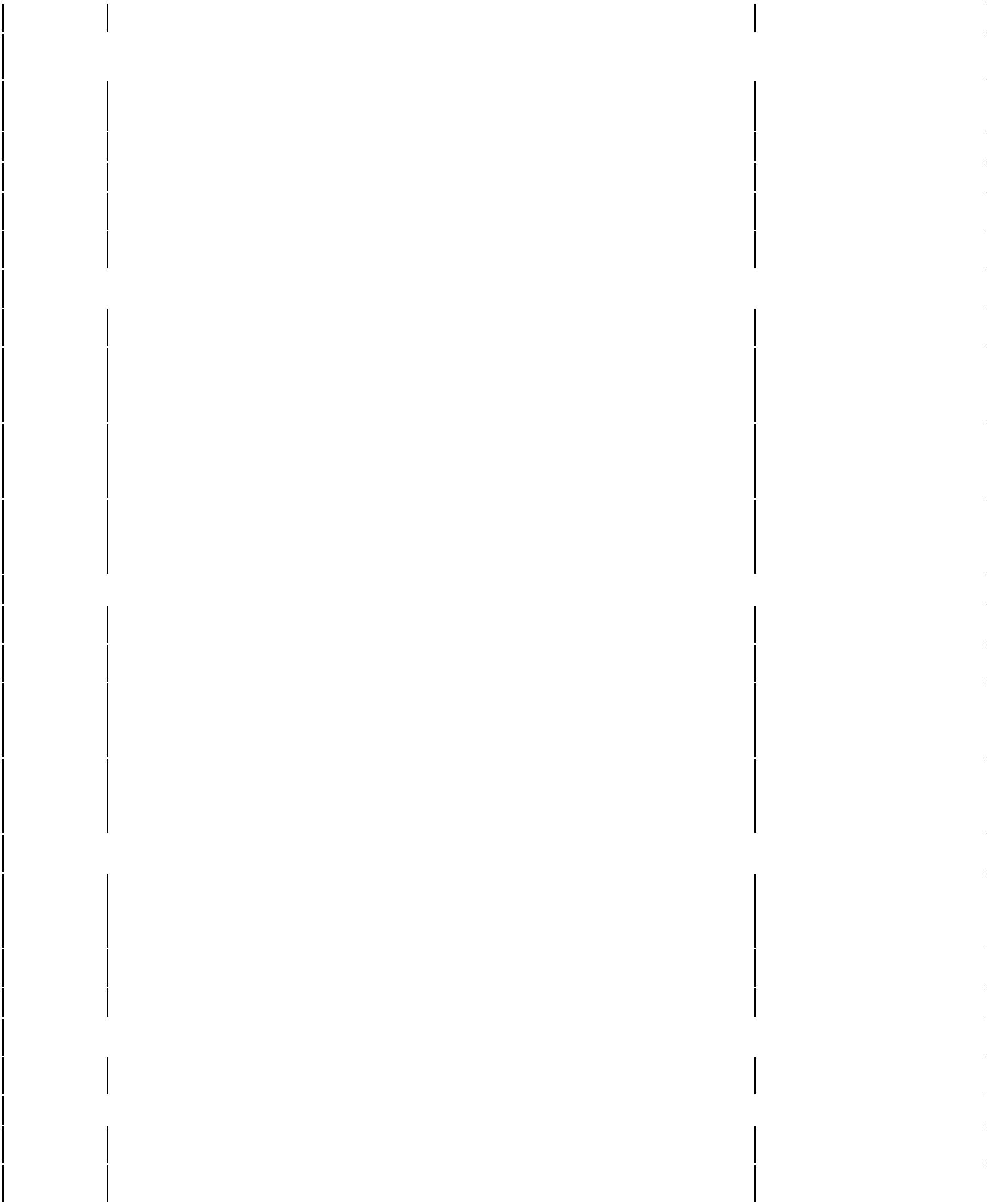 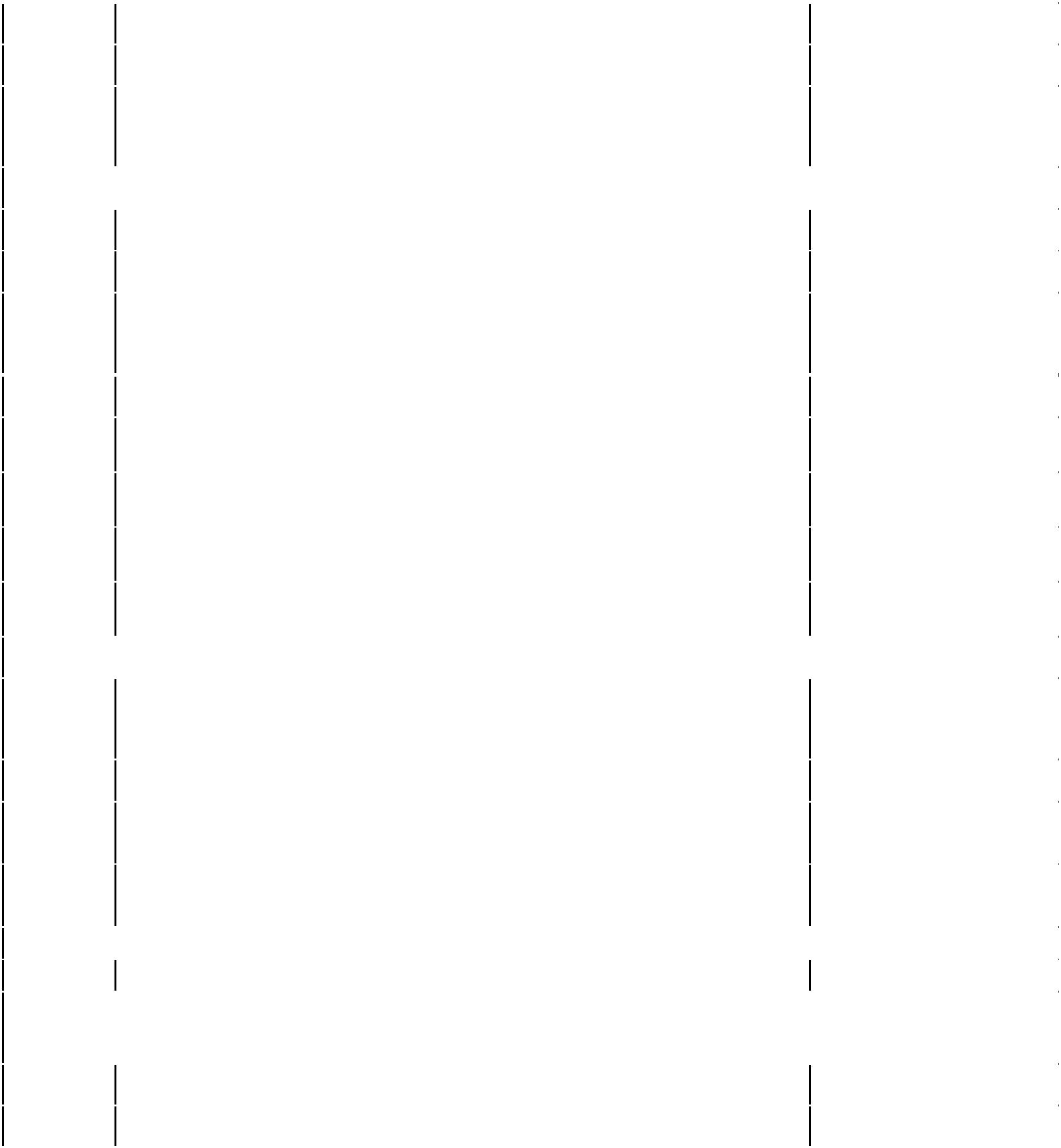 №Наименование разделов и темКоличество часовЗнания по физической культуре (8ч)1Правила предупреждения травматизма во время занятий1физическими упражнениями2Организация мест занятий, подбор одежды, обуви и инвентаря.13-4Правила личной гигиены.25-6Общеразвивающие упражнения.27-8Коррекционно-развивающие игры.2Физическое совершенствование.Гимнастика. (12ч)9-10-11Ходьба на месте и по кругу312-13-14Упражнения без предметов и с предметами.315-16-17Коррекционно-развивающие упражнения: на развитие3двигательных умений и навыков, правильного дыхания18-19-20Комплексы физических упражнений для профилактики3плоскостопия и нарушений осанки.Физическое совершенствование. Лёгкая атлетика. ( 8 ч.)21-22Гимнастика для глаз.223-24Коррекционно-развивающие упражнения: на дыхание225-26Коррекционно-развивающие упражнения: на профилактику2плоскостопия27-28Координация  движений,  на  развитие  двигательных  умений  и2навыков. Выполнение команд.Подвижные игры(9ч)29-30-31Коррекционно-развивающие упражнения: на развитие общей и3мелкой моторики,32-33-34Игры на переключение внимания335-36-37Игры на расслабление мышц рук, ног3Способы физкультурной деятельности. (3ч)38-39-40Самостоятельные игры и развлечения.3Знания по физической культуре (4 ч)41-42Общеразвивающие упражнения.243-44Коррекционно-развивающие игры.2Физическое совершенствование. (9 ч.)45-46-4745-46-47Упражнения на внимание3348-49-50Общеразвивающие упражнения на контроль осанки351-52-53Коррекционно-развивающие упражнения: на развитие правильного3дыханияФизическое совершенствование (24ч)54-55-56Ходьба по кругу357-58-59Упражнения на координацию360-61-62Комплексы физических упражнений по профилактике и коррекции3нарушений осанки63-64-65Коррекционно-развивающие упражнения: на развитие точности366-67-68Коррекционно-развивающие упражнения: на развитие3координации движений.69-70-71Коррекционно-развивающие упражнения: на развитие3двигательных умений и навыков72-73-74Коррекционно-развивающие упражнения: на развитие общей и3мелкой моторики75-76-77Коррекционно-развивающие упражнения: на формирование3правильной осанкиФизическое совершенствование. Лёгкая атлетика (14ч)Физическое совершенствование. Лёгкая атлетика (14ч)Физическое совершенствование. Лёгкая атлетика (14ч)78-79-80Ходьба с сохранением правильной осанки.381-82-83Коррекционно-развивающие упражнения: на дыхание384-85-Коррекционно-развивающие упражнения: на формирование486-87правильной осанки и профилактику плоскостопия88-89-Коррекционно-развивающие упражнения: на развитие точности и490-91координации движенийЗнания по физической культуре (2 ч.)92-93Коррекционно-развивающие игры.2Физическое совершенствование. Гимнастика. (6ч)94-95Размыкание в шеренге на вытянутые руки.296-97Широкие стойки на ногах,298-99игры на переключение внимания, на расслабление мышц рук, ног,2туловища.